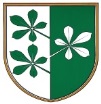 OBČINA KIDRIČEVOOdbor za varstvo okolja in požarno varnostKopališka ul. 142325 KidričevoŠtev. 354-76/2020Dne  26.11.2020Na podlagi 22. člena Statuta Občine Kidričevo Uradno glasilo slovenskih občin, št. 62/16 in 16/18) in 55. člena Poslovnika občinskega sveta Občine Kidričevo (Uradno glasilo slovenskih občin, št. 36/17 in 16/18) odbor za varstvo okolja in požarno varnost predlaga občinskemu svetu Občine Kidričevo, da sprejmeS  K  L  E  POdbor za varstvo okolja in požarno varnost predlaga občinskemu svetu Občine Kidričevo, da potrdi Elaborat o oblikovanju cen izvajanja storitev obveznih občinskih gospodarskih javnih služb ravnanja s komunalnimi odpadki (zbiranje določenih vrst komunalnih odpadkov, obdelava določenih vrst komunalnih odpadkov in odlaganje ostankov predelave ali obdelave ali odstranjevanje komunalnih odpadkov) na območju občine Kidričevo za leto 2021, ki ga je pripravil izvajalce navedenih javnih služb Čisto mesto Ptuj d.o.o..								Slavko Kranjc;								predsednik								odbora za varstvo okolja								in požarno varnost 